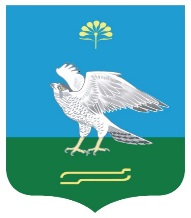 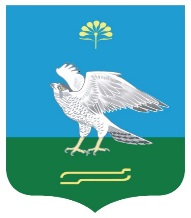                                                                   №  36Об утверждении Положения о представлении гражданами, претендующими на замещение должностей муниципальной службы сельского поселения Зильдяровский сельсовет , и муниципальными служащими администрации сельского поселения Зильдяровский сельсовет сведений о доходах, расходах, об имуществе и обязательствах имущественного характера            В соответствии с Федеральными законами от 02.03.2007 № 25-ФЗ "О муниципальной службе в Российской Федерации", от 25.12.2008 № 273-ФЗ "О противодействии коррупции", от 03.12.2012 № 230-ФЗ "О контроле за соответствием расходов лиц, замещающих государственные должности, и иных лиц их доходам",  руководствуясь Указами Президента РФ от 18.05.2009 № 559 "О представлении гражданами, претендующими на замещение должностей федеральной государственной службы, и федеральными государственными служащими сведений о доходах, об имуществе и обязательствах имущественного характера", Указом Президента  Российской Федерации  от 23 июня 2014 г №460 «Об утверждении формы справки о доходах, расходах, об имуществе и обязательствах имущественного характера  и внесении изменений  в некоторые акты Президента РФ», Указом Президента РФ от 15.01.2020 г №13 «О  внесении изменений  в некоторые акты Президента Российской Федерации», администрация сельского поселения Зильдяровский сельсовет муниципального района Миякинский район Республики Башкортостан    ПОСТАНОВЛЯЕТ:        1.Утвердить Положение о представлении гражданами, претендующими на замещение должностей муниципальной службы сельского поселения Зильдяровский сельсовет, и муниципальными служащими администрации сельского поселения  Зильдяровский сельсовет муниципального района Миякинский район Республики Башкортостан сведений о доходах, расходах,  об имуществе и обязательствах имущественного характера.        2.Признать утратившим силу постановления Администрации сельского поселения Зильдяровский сельсовет муниципального района Миякинский район Республики Башкортостан от 25.03.2015 года №18 «Об утверждении Положения о представлении гражданами, претендующими на замещение должностей муниципальной службы  и муниципальными служащими сельского поселения Зильдяровский сельсовет муниципального района Миякинский район  Республики Башкортостан сведений о доходах, об имуществе и обязательствах имущественного характера».        3.Обнародовать постановление на информационном стенде в здании администрации сельского поселения Зильдяровский  сельсовет по адресу: Республика Башкортостан, Миякинский район,  с.Зильдярово, ул.Дружбы, д.12 и на официальном сайте сельского поселения Зильдяровский сельсовет в сети Интернет по адресу: http://spzildyarovski.ru/       4.Контроль за исполнением настоящего постановления оставляю за собой.Глава сельского поселения                                         З.З.Идрисов      Приложениек постановлению администрациисельского поселения Зильдяровский  сельсоветот  26 июля  2021 г. № 36Положениео представлении гражданами, претендующими на замещение должностей муниципальной службы и муниципальными служащими администрации сельского поселения Зильдяровский  сельсовет муниципального района Миякинский район Республики Башкортостан сведений о доходах, расходах, об имуществе и обязательствах имущественного характераНастоящим Положением определяется порядок представления гражданами, претендующими на замещение должностей муниципальной службы администрации сельского поселения Зильдяровский сельсовет муниципального района Миякинский район Республики Башкортостан (далее - должности муниципальной службы), и муниципальными служащими, замещающими должности муниципальной службы администрации сельского поселения Зильдяровский сельсовет муниципального района Миякинский район Республики Башкортостан сведений о своих доходах, расходах, об имуществе и обязательствах имущественного характера, а также сведений о доходах, расходах, об имуществе и обязательствах имущественного характера своих супруги (супруга) и несовершеннолетних детей (далее — сведения о доходах, расходах, об имуществе и обязательствах имущественного характера).Граждане, претендующие на замещение должностей муниципальной службы (далее - граждане) и муниципальные служащие администрации сельского поселения Зильдяровский сельсовет муниципального района Миякинский район Республики Башкортостан (далее - муниципальные служащие) обязаны представлять сведения о доходах, расходах, об имуществе и обязательствах имущественного характера в случае, если должность, на которую претендует гражданин или которую замещает, включена в соответствующий перечень должностей, осуществление полномочий по которым влечет за собой обязанность представлять сведения о доходах, расходах об имуществе и обязательствах имущественного характера.Сведения о доходах, расходах, об имуществе и обязательствах имущественного характера муниципальными служащими представляются ежегодно не позднее 30 апреля года, следующего за отчетным,  по форме справки, утвержденной Указом Президента Российской Федерации, заполняемой с использованием специального программного обеспечения «Справки БК», размещенного на официальном сайте федеральной государственной информационной системы в области государственной службы в информационно-телекоммуникационной сети «Интернет» (https://gossluzhba.gov.ru).Сведения о доходах, расходах, об имуществе и обязательствах имущественного характера предоставляются гражданами при поступлении на муниципальную службу, кандидатами на должность при назначении на должности муниципальной службы, включенные в Перечень должностей,  по форме справки, утвержденной Указом Президента Российской Федерации, заполняемой с использованием специального программного обеспечения «Справки БК», размещенного на официальном сайте федеральной государственной информационной системы в области государственной службы в информационно-телекоммуникационной сети «Интернет» (https://gossluzhba.gov.ru).Граждане, претендующие на замещение должностей муниципальной службы в администрации сельского поселения Зильдяровский сельсовет муниципального района Миякинский район Республики Башкортостан, представляют:а) сведения о своих доходах, полученных от всех источников (включая    доходы	по прежнему месту	 работы	или	месту	 замещения	выборной должности, пенсии, пособия, иные выплаты), сведения об имуществе, принадлежащем ему на праве собственности, и о своих обязательствах имущественного характера по состоянию на первое число месяца, предшествующего месяцу подачи документов;б) сведения о доходах супруги (супруга) и несовершеннолетних детей, полученных от всех источников (включая заработную плату, пенсии, пособия, иные выплаты), сведения об имуществе, принадлежащем им на праве собственности, и об их обязательствах имущественного характера по состоянию на первое число месяца, предшествующего месяцу подачи гражданином документов.в) сведения о своих расходах, а также о расходах своих супруги (супруга) и несовершеннолетних детей по каждой сделке по приобретению земельного участка, другого объекта недвижимости, транспортного средства, ценных бумаг, акций (долей участия, паёв в уставных (складочных) капиталах организаций), цифровых и финансовых активов, цифровой валюты, совершённой им, его супругой (супругом) и (или) несовершеннолетними детьми в течение календарного года, предшествующего году представления сведений, если общая сумма таких сделок превышает общий доход данного лица и его супруги (супруга) за три последних года, предшествующих отчётному периоду, и об источниках получения средств, за счёт которых совершены эти сделки.  Лица, замещающие должности муниципальной службы, ежегодно предоставляют:а) сведения о своих доходах, полученных за отчетный период (с 1 января по 31 декабря) от всех источников (включая денежное содержание, пенсии, пособия, иные выплаты), сведения об имуществе, принадлежащем им на праве собственности, и о своих обязательствах имущественного характера по состоянию на конец отчетного периода;б) сведения о доходах супруги (супруга) и несовершеннолетних детей, полученных за отчетный период (с 1 января по 31 декабря) от всех источников (включая заработную плату, пенсии, пособия, иные выплаты), сведения об имуществе, принадлежащем им на праве собственности, и об их обязательствах имущественного характера по состоянию на конец отчетного периода.   в) сведения о своих расходах, а также о расходах своих супруги (супруга) и несовершеннолетних детей по каждой сделке по приобретению земельного участка, другого объекта недвижимости, транспортного средства, ценных бумаг, акций (долей участия, паёв в уставных (складочных) капиталах организаций), цифровых и финансовых активов, цифровой валюты, совершённой им, его супругой (супругом) и (или) несовершеннолетними детьми в течение календарного года, предшествующего году представления сведений, если общая сумма таких сделок превышает общий доход данного лица и его супруги (супруга) за три последних года, предшествующих отчётному периоду, и об источниках получения средств, за счёт которых совершены эти сделки. Сведения о доходах, расходах, об имуществе и обязательствах имущественного характера, представляются должностному лицу, ответственному за работу по противодействию коррупции, назначенному главой администрации сельского поселения Зильдяровский сельсовет муниципального района Миякинский район Республики Башкортостан (далее –ответственное лицо).  В случае если муниципальные служащие, граждане обнаружили, что в представленных ими сведениях о доходах, расходах, об имуществе и обязательствах имущественного характера не отражены или не полностью отражены какие-либо сведения, либо имеются ошибки, они вправе представить уточненные сведения в порядке, установленном настоящим Положением.Гражданин, кандидат на должность вправе представить уточненные сведения в течение одного месяца со дня представления сведений.Муниципальный служащий вправе представить уточненные сведения в течение одного месяца после окончания срока, установленного для их подачи.В случае непредставления по объективным причинам муниципальным служащим, сведений о доходах, расходах, об имуществе и обязательствах имущественного характера супруги (супруга) и   несовершеннолетних детей данный факт подлежит рассмотрению на соответствующей комиссии по соблюдению требований к служебному поведению муниципальных служащих и урегулированию конфликта интересов.Проверка достоверности и полноты сведений о доходах, расходах, об имуществе и обязательствах имущественного характера, представленных в соответствии с настоящим Положением муниципальным служащим, гражданином осуществляется в соответствии с законодательством Российской Федерации и Республики Башкортостан.Сведения о доходах, расходах, об имуществе и обязательствах имущественного характера, представляемые в соответствии с настоящим Положением гражданином, муниципальным служащим, являются сведениями конфиденциального характера, если федеральным законом они не отнесены к сведениям, составляющим государственную тайну.Сведения о доходах, расходах, об имуществе и обязательствах имущественного характера муниципального служащего его супруги (супруга) и несовершеннолетних детей размещаются на официальном сайте администрации сельского поселения Зильдяровский сельсовет муниципального района Миякинский район Республики Башкортостан. Муниципальные служащие, в должностные обязанности которых входит работа со сведениями о доходах, расходах, об имуществе и обязательствах имущественного характера, виновные в их разглашении или использовании в целях, не предусмотренных законодательством Российской Федерации, несут ответственность в соответствии с законодательством Российской Федерации.Сведения о доходах, расходах, об имуществе и обязательствах имущественного характера, представленные в соответствии с настоящим Положением гражданином или муниципальным служащим, указанными в пунктах 4,5 настоящего Положения, при назначении на должность муниципальной службы, а также представляемые муниципальным служащим ежегодно, и информация о результатах проверки достоверности и полноты этих сведений приобщаются к личному делу муниципального служащего. Указанные сведения также могут храниться в электронном виде.В случае если гражданин, представивший главе администрации справки о  своих доходах, расходах, об имуществе и обязательствах имущественного характера, а также о доходах, расходах, об имуществе и обязательствах имущественного характера своих супруги (супруга) и несовершеннолетних детей, не был назначен на должность муниципальной службы, включенную в соответствующий перечень должностей, осуществление полномочий по которым влечет за собой обязанность представлять сведения о доходах, расходах, об имуществе и обязательствах имущественного характера, эти справки возвращаются им по их письменному заявлению вместе с другими документами.        14. Гражданин, в случае непредставления сведений о своих доходах, расходах, об имуществе и обязательствах имущественного характера, а также о доходах, расходах, об имуществе и обязательствах имущественного характера своих супруги (супруга) и несовершеннолетних детей, если представление таких сведений обязательно, либо представления заведомо недостоверных или неполных сведений, не может быть назначен на должность муниципальной службы.Муниципальный служащий, в случае непредставления сведений о своих доходах, расходах, об имуществе и обязательствах имущественного характера, а также о доходах, расходах, об имуществе и обязательствах имущественного характера своих супруги (супруга) и несовершеннолетних детей, если представление таких сведений обязательно, либо представления заведомо недостоверных или неполных сведений несет ответственность в соответствии с законодательством Российской Федерации.